新歓体育館設営撤退マニュアル(補助要員向け)4/6 設営　13:00集合(補助要員)4/7 リハーサル　15:00集合4/8 撤収　12:15集合(補助要員)はじめに
補助要員の皆さん、お忙しい中お手伝い頂きありがとうございます。このマニュアルを事前に読んで、当日実行委員の指示に従っていただければ短い時間で終わる作業ですのでご協力よろしくお願いします。新歓ガイダンス企画局長 体育館ガイダンス担当 岩井目次設営日の持ち物3日間大まかな流れ設営撤退の具体的な流れ養生シート（緑のシート）敷設撤退パイプ椅子搬入ステージ搬入袖パネル搬入撤退装飾などについて　設営日の持ち物軍手　　　　　上履き　　　　動きやすい服　マニュアル　※貴重品の管理は各自でお願いします。3日間の大まかな流れ4/613：00　　＜団体補助要員集合＞｜　　　　養生シート敷き・目印つけ（ハ参照）14：00　　｜　　　　ステージ運搬14：30｜　　　　補助要員；袖パネル運搬　　委員；パイプ椅子搬入（ハ図1・ⅳ参照）15：00｜　　　　椅子設営　終わり次第補助要員は解散17：00　　4/7　15：00　＜団体集合＞｜17：30　リハ終　団体解散4/88：00　　早朝会議　9：00　｜　　　本番12：00　12：15　補助要員集合｜       パイプ椅子、袖パネ、ステージ、養生シートの順に撤収撤収が済み次第補助要員解散　ありがとうございました設営撤退の具体的な流れ　設営はすべて基本二人一組で行いますもしわからないことがあれば委員にご確認下さい養生シート（緑のシート）の敷設撤退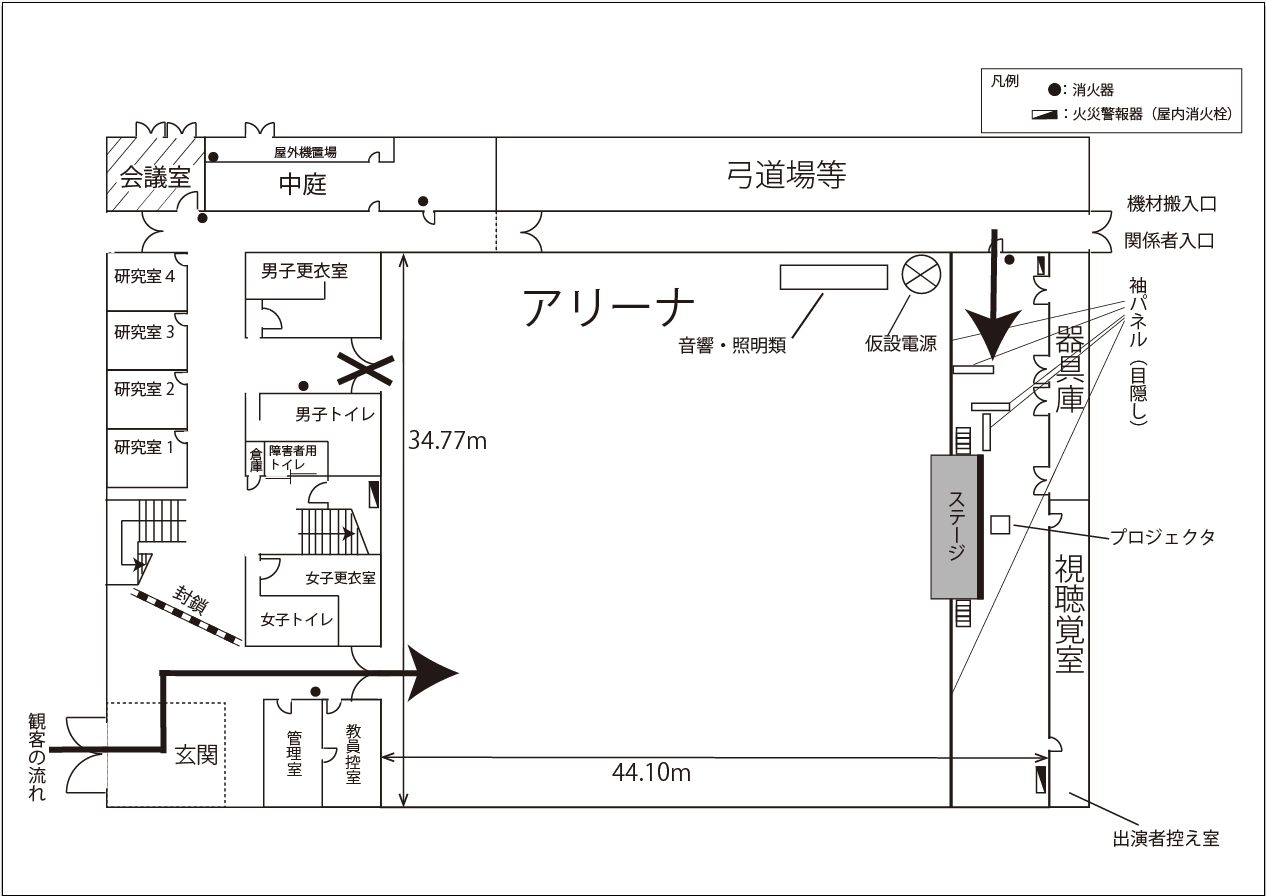 図１　　　図２パイプ椅子搬入パイプ椅子を以下のように配置する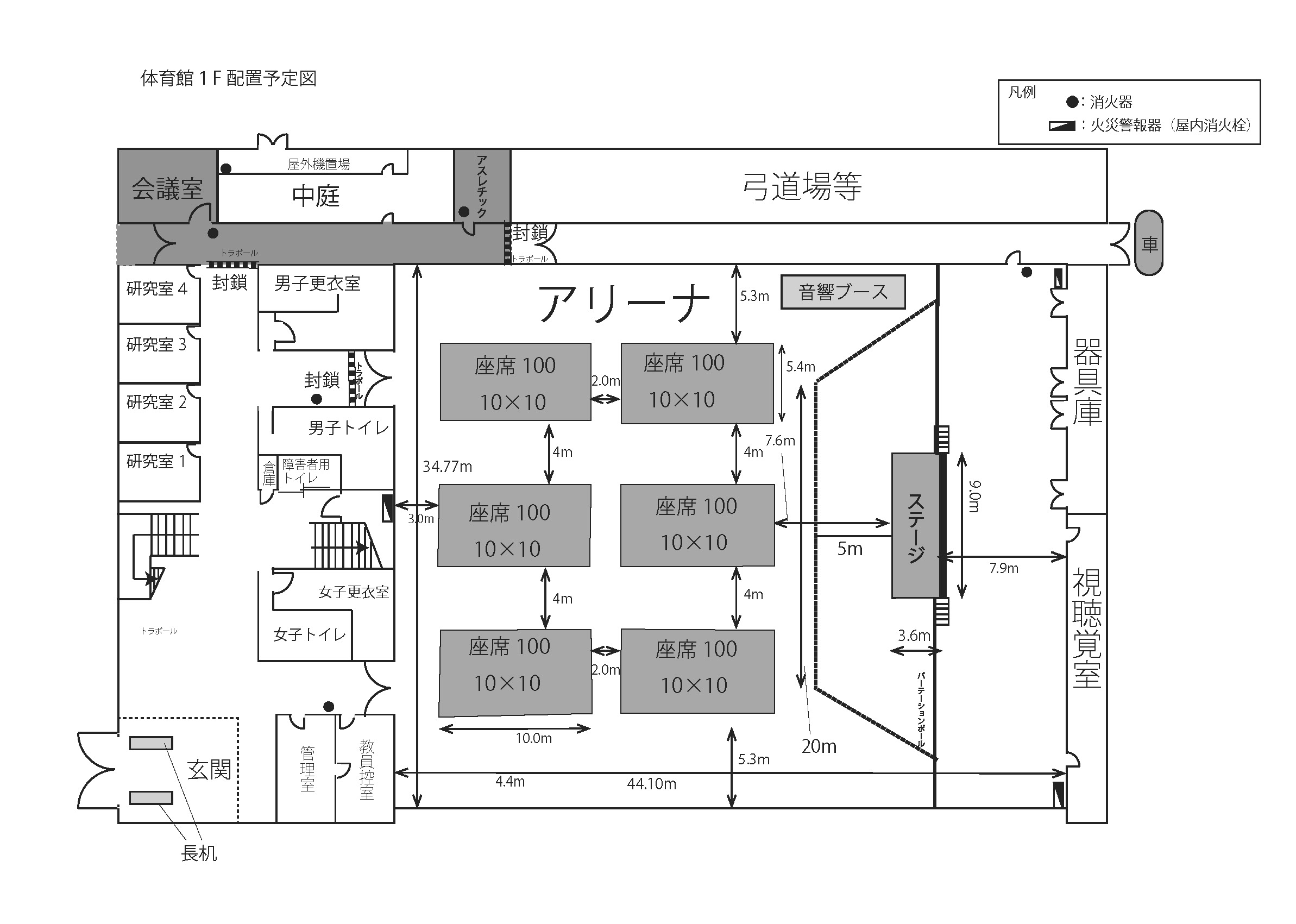 図３ステージ搬入体育館横にステージがあるのでそこから運搬し図3の位置の並べます。並べ終わったらスズランテープで下の図4のように脚を固定します。怪我に気をつけて下さい。　　　　　　　図４袖パネル搬入撤退袖パネルとは、ステージ横の設置するパネルのことです。補助要員の方には体育館の入り口(弓道場側)～ステージ横まで運んでいただきます。重いので2.3人で1枚を運んでください。製作　16岩井